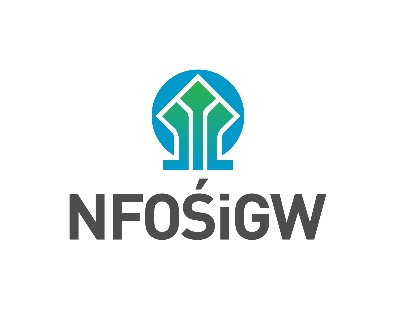 NARODOWY FUNDUSZ OCHRONY ŚRODOWISKA I GOSPODARKI WODNEJUL. KONSTRUKTORSKA 3A02-673 WARSZAWAOgłoszenie nr ref. (RN/3/PZ/2024) 
(Nabór kandydatów na stanowisko Prezesa Zarządu Narodowego Funduszu Ochrony Środowiska i Gospodarki Wodnej odbywa się zgodnie z art. 400i ustawy z dnia 27 kwietnia 2001 r. - Prawo ochrony środowiska -  t.j.: Dz. U. z 2024 r., poz. 54)RADA NADZORCZA NARODOWEGO FUNDUSZU OCHRONY ŚRODOWISKA I GOSPODARKI WODNEJogłasza nabór na stanowisko:Prezesa Zarządu Narodowego Funduszu Ochrony Środowiska 
i Gospodarki WodnejDo zadań Prezesa Zarządu należą w szczególności:kierowanie pracą Biura Narodowego Funduszu;kierowanie pracami Zarządu NFOŚiGW;wykonywanie czynności w sprawach zakresu prawa pracy;reprezentowanie Narodowego Funduszu na zewnątrz;realizacja celów określonych w Strategii Narodowego Funduszu;zapewnienie funkcjonowania adekwatnej, skutecznej i efektywnej kontroli zarządczej;koordynacja współpracy z przedstawicielami parlamentu oraz z przedstawicielami naczelnych 
i centralnych organów administracji państwowej;wykonywanie innych czynności wynikających z przepisów prawa powszechnie obowiązującego.Wymagania wobec kandydatów:Formalne:kandydat posiada tytuł zawodowy magistra lub równorzędny;kandydat jest obywatelem polskim;kandydat korzysta z pełni praw publicznych;kandydat nie był skazany prawomocnym wyrokiem za umyślne przestępstwo lub umyślne przestępstwo skarbowe;kandydat posiada co najmniej 6-letni staż pracy, w tym co najmniej 3-letni staż pracy na stanowisku kierowniczym.Merytoryczne kandydat posiada kompetencje kierownicze;kandydat posiada wykształcenie i wiedzę z zakresu spraw należących do właściwości Narodowego Funduszu Ochrony Środowiska i Gospodarki Wodnej;kandydat posiada doświadczenie zawodowe, wiedzę niezbędną do wykonywania zadań na stanowisku Prezesa Zarządu NFOŚiGW.W celu spełnienia wymagań merytorycznych kandydat powinien posiadać co najmniej następujące kompetencje i doświadczenie:znajomość prawa w zakresie ochrony środowiska i finansów publicznych;doświadczenie zawodowe na stanowisku kierowniczym w instytucji ochrony środowiska lub 
w sektorze finansowym lub sektorze finansów publicznych;wiedzę z zakresu spraw należących do właściwości Narodowego Funduszu Ochrony Środowiska 
i Gospodarki Wodnej, w tym funkcjonowania NFOŚiGW, prawa z zakresu: pracy, finansowego oraz zamówień publicznych;umiejętność myślenia operacyjnego, zdolność przekładania wizji organizacji na procesy, działania taktyczne i operacyjne oraz rezultaty;bardzo dobrze rozwinięte umiejętności organizacyjne, w tym umiejętność tworzenia zespołów projektowych, wykonawczych, przekazywania informacji i wiedzy, motywowania kadry pracowniczej;rozwinięte umiejętności interpersonalne;umiejętności  negocjacyjne;umiejętność podejmowania decyzji;umiejętność wystąpień publicznych;znajomość języka angielskiego,  na poziomie co najmniej B1 (według poziomu biegłości językowej Rady Europy). Wymagane dokumenty:życiorys i list motywacyjny (zawierające koniecznie: imię i nazwisko, adres zamieszkania, telefon kontaktowy, adres e-mailowy oraz informacje potwierdzające spełnienie wymogów wobec kandydatów),kserokopie dokumentów potwierdzających posiadanie tytułu zawodowego magistra lub równorzędnego,kserokopie dokumentów potwierdzających posiadanie wymaganego stażu pracy,autoreferat potwierdzający wymagane doświadczenie zawodowe kandydata niezbędne do wykonywania zadań na stanowisku Prezesa Zarządu NFOŚiGW oraz kompetencje kierownicze (maksymalnie 6 stron znormalizowanego maszynopisu drukarskiego),oświadczenie kandydata o posiadanym obywatelstwie polskim oraz o korzystaniu z pełni praw publicznych,kserokopia zaświadczenia z Krajowego Rejestru Karnego o niekaralności kandydata, oświadczenie kandydata o niepodleganiu określonym w przepisach prawa ograniczeniom lub zakazom zajmowania stanowiska Prezesa Zarządu Narodowego Funduszu Ochrony Środowiska 
i Gospodarki Wodnej,oświadczenie kandydata o wyrażeniu zgody na przetwarzanie danych osobowych dla celów rekrutacji,kserokopia dokumentu potwierdzającego znajomość języka angielskiego na poziomie co najmniej B1 (według poziomu biegłości językowej Rady Europy)  lub podpisane przez kandydata oświadczenie o znajomości języka angielskiego na poziomie co najmniej B1 (według poziomu biegłości językowej Rady Europy).Informacja o metodach i technikach naboru:Nabór składa się z trzech etapów:ETAP I - ocena dokumentów złożonych przez kandydatów pod kątem terminowości, kompletności oraz spełnienia pozostałych wymagań formalnych (zgodnie z formułą: spełnia/nie spełnia);ETAP II - ocena kandydatów, którzy przeszli etap I, na podstawie złożonych autoreferatów, pod kątem doświadczenia zawodowego kandydata niezbędnego do wykonywania zadań na stanowisku Prezesa Zarządu NFOŚiGW oraz kompetencji kierowniczych (zgodnie z formułą: spełnia/nie spełnia);ETAP III -  rozmowa kwalifikacyjna - ocena kandydatów, którzy przeszli etap II, pod kątem wykształcenia i wiedzy z zakresu spraw należących do właściwości Narodowego Funduszu Ochrony Środowiska 
i Gospodarki Wodnej, doświadczenia zawodowego kandydata, wiedzy niezbędnej do wykonywania zadań na stanowisku Prezesa Zarządu oraz kompetencji kierowniczych. W ramach etapu rozmowy kwalifikacyjnej wykorzystywana jest metoda wywiadu kompetencyjnego, behawioralnego oraz zadania praktyczne, zgodnie z opracowaną i przyjętą przez Komisję przeprowadzającą nabór skalą ocen. Przewodniczący Rady Nadzorczej może zarządzić przeprowadzenie rozmowy kwalifikacyjnej 
z wykorzystaniem środków bezpośredniego porozumiewania się na odległość pozwalających na identyfikację osób biorących udział w rozmowie;Inne informacje:poprzez „wiedzę z zakresu spraw należących do właściwości NFOŚiGW” rozumie się zakres tematyczny i informacje dostępne m.in. na stronie internetowej NFOŚiGW (https://www.gov.pl/web/nfosigw/);dokumenty i ich kopie składane przez kandydatów w języku obcym muszą posiadać załącznik 
w postaci ich tłumaczenia na język polski;dokumenty niekompletne lub złożone po terminie pozostawia się bez rozpatrzenia; kompletne dokumenty to takie, które zawierają wszystkie wymagane dokumenty, w tym własnoręcznie podpisane: życiorys, list motywacyjny, autoreferat oraz wymagane oświadczenia;wzór treści wymaganych oświadczeń oraz klauzuli informacyjnej (RODO) dostępny jest na stronie BIP NFOŚiGW;aplikacje złożone w formie papierowej, które nie zostały odebrane przez kandydatów 
w terminie 3 miesięcy od dnia upowszechnienia w BIP wyniku naboru ulegają zniszczeniu;szczegółowe informacje znajdują się w Regulaminie naboru na stanowisko Prezesa Zarządu Narodowego Funduszu Ochrony Środowiska i Gospodarki Wodnej.Osoby zainteresowane prosimy o składanie wymaganych dokumentów w zamkniętej kopercie oznaczonej numerem referencyjnym (RN/3/PZ/2024) w terminie do 10 (dziesiątego) dnia liczonego od dnia opublikowania* ogłoszenia w Biuletynie Informacji Publicznej Kancelarii Prezesa Rady Ministrów,  w Kancelarii NFOŚiGW za pośrednictwem operatora pocztowego lub bezpośrednio (decyduje data wpływu do Kancelarii potwierdzona stemplem. Kancelaria czynna od poniedziałku do piątku w godzinach 7:30-15:30),  pod adresem:Wydział Biuro Zarządu i Rady NadzorczejNarodowy Fundusz Ochrony Środowiska i Gospodarki Wodnej02-673 Warszawa, ul. Konstruktorska 3AOsobą do kontaktów ze strony NFOŚiGW jest: Edyta ӦzkanTel.: 724 700 858e-mail: Edyta.Ozkan@nfosigw.gov.pl*W przypadku, gdy dziesiąty dzień liczony od dnia opublikowania ogłoszenia w BIP KPRM przypada 
w sobotę albo dzień ustawowo wolny od pracy, termin składania dokumentów upływa w kolejnym dniu roboczym.